Mississippi 4-H Volunteer Leaders’ Association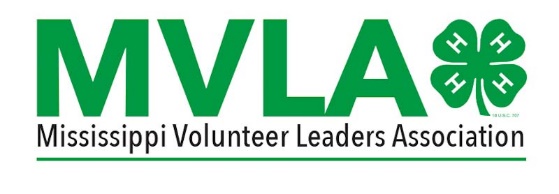 Kenneth Cook Award Nomination FormThe Kenneth Cook Award was established to recognize Extension employees who have gone the ‘extra mile’ and demonstrated strong support for the Mississippi 4-H Volunteer Leaders' Association and 4-H Volunteers across the state. The recipient is selected by the MVLA Board. Nominator’s name (must be a MVLA Board Member: ________________________________Name of Extension employee being nominated:_____________________________________Nominee’s Job Title:__________________________________________________________________What Extension region does the employee work in? ________________________________In 50 words or less explain why this Extension employee is deserving of this award. Please provide examples of how they have provided support to the Mississippi 4-H Volunteer Leaders’ Association.The nominator is responsible for providing a bio for the award recipient no later than February 23, 2024. Send to Lisha Hopper at hopperlisha@hotmail.com.